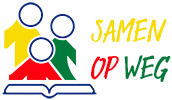 Invalwerk										januari 2018Inleiding 
We willen onze mogelijkheden om vervanging bij ziekte en verlof van personeel uitbreiden en hebben het volgende idee. In ons ouderbestand zitten veel mensen met een lesbevoegdheid. We zouden het fijn vinden wanneer die mensen zich bij ons melden, zodat we hen in geval van nood kunnen oproepen. Uiteraard worden deze invaldagen uitbetaald. Hierdoor kunnen we wellicht impopulaire maatregelen als het naar huis sturen van groepen voorkomen. Door te rouleren, krijgen we ook niet te maken met onverantwoorde verplichtingen die voortvloeien uit de WWZ (Wet Werk en Zekerheid).Informatie
Zoals u ongetwijfeld weet, zorgt de WWZ voor problemen in bepaalde sectoren, ook in het onderwijs. We mogen een invalkracht maximaal zes contracten in drie jaar tijd aanbieden. Daarna moet een vaste aanstelling volgen. Op zich een redelijke eis, zou je zeggen. Maar die zes contracten kunnen al ontstaan tijdens een periode met flink wat zieke collega’s. Als een zieke collega maar één dag ziek is en vervangen wordt, telt dat als één contract. Huidige situatie
Op de Samen op Weg werken parttimers die bereid zijn een dagje extra te werken voor een zieke collega. Maar daar zit wel een limiet aan. Veel invalkrachten hebben we niet, omdat invalkrachten graag meer en vast werk willen hebben. En dat kunnen we hen niet bieden. Maar wat moeten we doen als we wel vervanging nodig hebben, maar het niet geregeld krijgen? Ons draaiboek voorziet erin dat we dan sommige taken buitenom het lesgeven even niet uitvoeren, maar ook daar zit een limiet aan. De voorlaatste stap is om een groep waarvoor geen vervanging mogelijk is, te verdelen over een aantal andere groepen. Dat doen we voor maximaal één dag. Diezelfde dag gaat er een brief mee naar huis waarin we aangeven dat die groep de volgende dag geen les krijgt en dus thuis moet blijven. U en ik begrijpen dat niemand daar gelukkig van wordt. Dat willen we dus eigenlijk ook niet.Oproep
Hierbij de oproep aan iedereen met lesbevoegdheid, die bereid is ons van dienst te zijn: Meld je aan bij Tineke den Hartog via tineke@cbssamenopweg.nl  door onderstaande vragenlijst in te vullen en we bespreken de mogelijkheden.Namens bestuur en directie,
Jolanda Mulderz.o.z.Invalwerk en WWZgraag invullen en retourneren (uiterlijk 1 maart) aan Tineke den Hartog, via tineke@cbssamenopweg.nlNaamAdresTelefoonnummerE-mailadresIk stel me beschikbaar voor invalwerk in geval van nood.ja / nee Beschikbare dag(en).ma / di / wo / do / vrLeerjaren waarvoor ik ingezet wil worden.1 – 2 – 3 – 4 -5 – 6 – 7 - 8Ik wil invallen in de groep waar mijn eigen kind(eren) zit(ten).ja / neeWij vragen van nieuw personeel dat ze meelevend lid zijn van een Prot Chr Kerk.Ik voldoe aan dit criterium.ja / neeIk voldoe niet aan dit criterium, maar respecteer deze identiteit en voer de activiteiten die hieruit voortvloeien (dagopening, - sluiting, vieringen e.d.) uit.ja / neeWe verzoeken u een kort cv bij te sluiten.
Een Verklaring Omtrent Gedrag (VOG) is verplicht – als u de nota aan ons geeft, vergoeden we de kosten.Al uw gegevens zullen vertrouwelijk worden behandeld.We verzoeken u een kort cv bij te sluiten.
Een Verklaring Omtrent Gedrag (VOG) is verplicht – als u de nota aan ons geeft, vergoeden we de kosten.Al uw gegevens zullen vertrouwelijk worden behandeld.